Rua Afonso Pacetta, n.o-22 – Centro – Amparo/SP    TEL. (19) 3807-4828 – CEL. (19) 9.9806-4828                                                                                                            e-mail  lilian.imoveis@hotmail.com   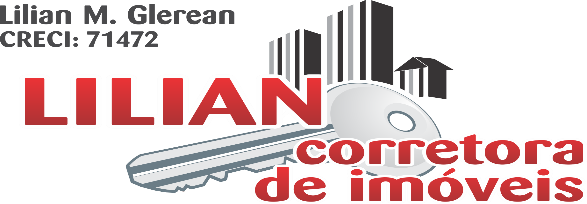 FICHA DE AUTORIZAÇÃO PARA LOCAÇÃO PROPRIETÁRIO (S) - Código _________TELEFONES: Cel. __________________ Res. ________________ Com. ____________________Dados do imóvel:   (      )Casa,     (       )Apartamento,      (       )Barracão,       (      )Comercial End:______________________________________________________N° ______ Compl:________Bairro:__________________________ Cidade:______________________ CEP: ________________Valor do aluguel: R$_________________ Encargos: (___)Água ___________      (___)Luz__________(___) Condomínio:_______________ (___)IPTU:_____________ Taxa Extras: __________________ Área Terreno m²: __________ Área Constr. m² ___________Lote: ______________ Quadra:__________________Matrícula:________________                                                                       E-mail:___________________________________________________________________________Descrição do imóvel:  (    )DORM(s);  (     )SALA;  (     )SALA DE JANTAR; (     )COPA; (     )COZINHA;  (     )BANH SOCIAL;       (   )BANH SUÍTE;  (     )LAVABO;  (    )DEPENDENCIA DE EMPREGADA, (     )CHURRASQUEIRA,             (     )PISCINA, (     )QUINTAL, (      ) GARAGEN(s), (     ) LAVANDERIA.OBS:________________________________________________________________________________________________________________________________________________________________Dados Pessoais:Nome:___________________________________________________________________________CPF:__________________________RG:____________________Estado civil:___________________Profissão:_________________________Nome (cônjuge):____________________________________________________________________CPF:__________________________RG:____________________Profissão: ___________________Endereço Residencial:______________________________________________________________Bairro:____________________Cidade/UF:____________________AUTORIZO A PUBLICAR O MEU IMÓVEL PARA LOCAÇÃO             SIM (    )    NÃO (     )                                                                                               Amparo, _____de ____________de 20___.